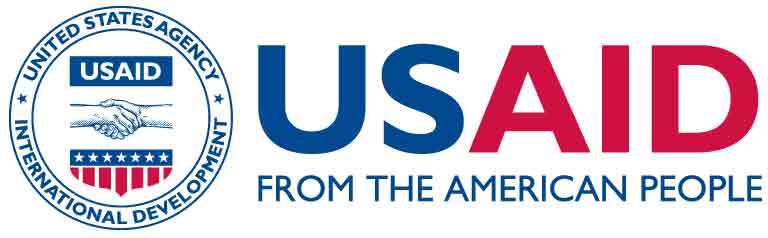 TITLE subtitle Optional (but do not use name of implementing partner or acronyms)MONTH DAY, YEARPROJECT NUMBER (IF ONE EXISTS); EVALUATION MECHANISM NUMBER (If applicable): DEC CATALOGUE NUMBER IF REQUESTED IN ADVANCE OF PUBLICATIONANY SHORT OVERARCHING MESSAGEDISCLAIMERThe author’s views expressed in this publication do not necessarily reflect the views of the United States Agency for International Development or the United States Government.Acronyms IntroductionThis template is an optional tool to help improve consistency across study documents, including design documents, evaluation reports, research reports, assessment reports, etc. When using this template, change all text (headings, titles, body text, etc.) to your content. Graphics and FormattingReports must conform to USAID branding requirements (see ADS 320) and comply with section 508 of the Rehabilitation Act (see ADS 302mak). The most important items to remember regarding graphics and formatting: Apply USAID’s identity and branding according to the USAID Graphics Standards Manual and Partner Co-Branding Guide.Use USAID colors: Primary Color PaletteUSAID Blue (RGB 0R 42G 108B)USAID Red (RGB 194R 17G 58B)Solid Black (RGB 0R 0G 0B)Secondary Color PaletteDark Gray (RGB 102R 102G 102B)Light Gray (RGB 221R 221G 221B)Light Blue (RGB 157R 191G 229B)Use USAID fonts (Gill Sans or Gill Sans MT (bold for headlines, subheads and highlighted text; regular or light for body text; italic for captions), or Garamond or Ariel if Gill Sans not available. Follow the font styles provided below:Heading 2 Style Goes HereIta velit dolupta tibusam aut ut autempo ssintiist, sit od molupic torpos aut ex excea accum que int od quos volorrum dolentiis etur ad modi andunt, ut eos repero mi, occuscit quam facidunda dollupt aestotat lam sitatest, venitatis aliqui comnissequi ut adigendelit laccuptatur? Erferuptati dolupit am harchit, ulles sim qui dolum quae latis il idest, cum volupta tecere plit Quiduci tem si ipita intia sequatum essequi se vero corro ides cupidendam vidia nos eost, omnita vellore auda peritaquiam recte modic tem hillab in restionsed qui rectemo luptat rem.HEADING 3 STYLE GOES HEREDolorem quibus repudae periore cestion conesti vel et dolorrum voluptatiae. Sed unditatur, sincillabore nat od et hit inum ut officiet renisti onsequam fugitati cor aliquias eius.Bus, santi sequi odi dolor mossita voluptat destiatur adiandi pitiae nonsenisto id quidest aborehe nduntiae dolupta tessequas explab illa corest, si se nonsece rferitio. Puda initati conessi nvenistinum facea pe nuscit, sequiatene ma core, culla vel ius et ent ea vero inus adita pos nonecus, quam, sit eum fugitionsed qui cum, ium, id molupta dolestia cus ut laborest, tem.Luptatur aut fugiant moluptiis maximusae etur mo con cuptatent quibus rehenem ulluptatecum que es il int as nat qui duci sus dolecta tincidio voloressum simaior estorum aut que nos autem qui officipsum et porem dolupta tesequunt unt parchit, nonsequi Designing a Quality StudyStudies which rely upon primary data collection should refer to the Assessment of Study Quality (ASQ) Tool for guidance on designing, implementing, and reporting on a quality study.Reports should address and document the following items, as applicable to the study methods:Front CoverAs with all USAID publications, the front cover has the following elements:Use USAID standard graphic identity/brand. Place the USAID identity in the upper left area in a white field that is one or two horizontal bars in height (the cover should be divided into nine equal horizontal bars).If jointly funded and co-branded (with a partner or another donor’s brand), request lower-left placement for USAID’s brand, and all brands/identities should be of equal size and prominence, preferably along the bottom of the cover.Evaluation CoversTo distinguish evaluations from other type of publications also include:A light blue field one or two bars in height behind the evaluation title with the word “Evaluation” above the titleA photograph from the project being evaluated, and sized to cover the width of the cover, with height taking up four or five horizontal bars.Since external evaluations are not USAID authored, the following statement must be on the cover: “This publication was produced at the request of the United States Agency for International Development. It was prepared independently by <list authors and/or organizations involved in the preparation of the report>.”Inside Front CoverThe inside front cover of a publication may be left blank or used for a variety of purposes such as acknowledgements, front cover photo caption, abstracts, etc.Study PurposeNote: Rename the section heading to indicate the type of study (i.e., “Evaluation Purpose,” “Research Purpose,” “Assessment Purpose”).The study purpose, audience, and intended use should be clearly defined at the beginning of the document. It should describe in about one to two pages why the study is being conducted and why it is being conducted now, how the findings are expected to be used, and who the main audiences are for the study report. For evaluation designs, the purpose should also: (1) identify the evaluation as an impact or performance evaluation, (2) state the commissioning Operating Unit (OU), the purpose of, audience for, and anticipated use(s) of the evaluation, (3) state award numbers, award dates, funding levels, and implementing partners, as applicable, (4) describe who will use the results of the evaluation and how they will use it, and (5) describe what specific decisions will be informed by the evaluation. Project BackgroundIn one to three pages, the study team should clearly describe the problem being studied, the local, country, and/or sector context, and the conceptual or theoretical framework(s) which inform the study. For evaluation designs, the evaluator should also clearly outline the activity(ies) being evaluated, including the original problem or challenge the project is designed to address and the underlying development hypothesis, or causal logic, of the project or the broader program of which the project is a part. If a results framework (for strategies, objectives or programs) or logical framework (for projects) is available, this should be included here. For projects designed under the project design guidance released in 2011, the evaluation team should have access to the final project appraisal document and related annexes (which includes a logical framework and original monitoring and evaluation plans, among other things). This information provides important context for understanding the evaluation purpose, questions, and approach.The study team should address the elements from the conceptual framing principle of quality from the ASQ Tool.Study Approach and DataNote: Rename the sub-section heading to indicate the type of study (i.e., “Evaluation Questions and Indicators,” “Research Questions,” “Assessment Questions”).Study Questions and IndicatorsNote: Rename the sub-section heading to indicate the type of study (i.e., “Evaluation Questions and Indicators,” “Research Questions,” “Assessment Questions”).For study designs, the study team should include specific questions focused on the problem being studied, key program areas and/or performance (for evaluations) and directly link them to the purpose of the study and its expected use. Sub-questions or narrative text may be included to elaborate on the main question, but not to add new lines of inquiry. If applicable, the study team should include study hypotheses in this section and directly link them to the purpose of this study and its expected use. As applicable, the study team should ensure that questions are informed by local stakeholders, culturally relevant, and contextually appropriate. For each study question, the study team should specify the indicators to be used to capture the construct or phenomenon being investigated. For evaluation designs, the evaluation team should include a small number of evaluation questions (one to five questions are recommended) that are appropriate to the type of evaluation, are relevant to future programmatic decisions or learning, and can be answered with empirical evidence. Address any changes to the questions proposed in the SOW in this section. For impact evaluation designs, the questions must measure the magnitude of change in specific outcomes attributable to the USAID intervention(s).The study team should address elements from the conceptual framing, cultural appropriateness, and validity principles of quality from the ASQ Tool.MethodologyThe study team should describe the overarching approach you will recommend to answer the study questions. The overarching analytical strategy should be clearly summarized in a study matrix that links the study questions, sub-questions, and hypotheses (if applicable) to the indicators or assessment criteria, sampling/selection criteria, data sources and collection methods, and data analysis methods. A justification for the stratifiers should be provided, such as an explanation for political, geographical or sex/gender phenomena justifying the selection. The various components of the matrix should then be flushed out in narrative in the sections below. For evaluation designs, identify (1) all evaluation questions which require sex-disaggregated data, the use of gender-sensitive data collection methods, and analysis of sex-specific differential impacts, (2) evaluation questions requiring the use of data for which usage rights or consent must be obtained, and (3) existing and relevant strategy, project, or activity documents or performance information sources the OU will make available to the evaluation team. Address any changes to the methodology proposed in the SOW in this section.For impact evaluation designs, the methodology must (1) examine the implementation of the intervention(s) evaluated, including whether it followed the scope and/or work plan and any major challenges in implementation, (2) use experimental or quasi-experimental methods, and (3) include detailed description of the method of deriving the comparison group. For quasi-experimental methods, the evaluation team must provide an explanation of how the comparison group will be formed and the data sources used to identify comparison group respondents.The study team should address elements from the robustness of methodology, cultural appropriateness, and openness and transparency principles of quality from the ASQ Tool.Sampling Strategy/Selection of RespondentsFor probability sampling, the study team should propose a sampling strategy that is consistent with the study needs. The description of the sampling strategy should include at least: (1) the anticipated approach to determine the sampling frame, (2) the stratification strategy, and (3) the minimum detectable effect calculations and the final sample size. The final sampling strategy should be determined in consultation with USAID.For qualitative sampling, the study team should propose a robust strategy for selecting respondents and final sample size that is appropriate for the study objectives. Criteria for sample selection should be determined in consultation with USAID.The study team should provide a plan for data triangulation as appropriate. As part of the plan, the study team should specifically discuss how the qualitative and quantitative data will be weighted and integrated (whenever relevant) to address the evaluation questions.The study team should address elements from the robustness of methodology, cultural appropriateness, and reliability principles of quality from the ASQ Tool.Data Sources and Collection MethodsFor each study question, including sub-questions and hypotheses, the study team should identify the data that already exists or will need to be collected in order to answer the study question.  Whenever possible, the study team should use pre-existing data collection instruments with strong measurement validity and internal reliability, which are documented, and with a suitable plan for cultural adaptation. For new instruments, the study team should propose a plan for the development, cognitive testing, and piloting of the new data collection instruments. It should be noted that:Data collection instruments should be shared with USAID for review and feedback before they are used in the field. Issues of data confidentiality must be addressed as part of the IRB process. When relevant and possible, electronic data collection for quantitative data should be used.Data collection methods must take into account contextual factors to maximize data reliability and minimize unintended consequences.All studies involving human subjects must adhere to ethical standards and protect the human subjects involved. Per ADS 200mbe and the USAID Scientific Research Policy, all studies which involve human subjects must consult an IRB or ERC and receive IRB/ERC approval or “exempt” status. Studies being conducted in other countries must follow the local research clearance and IRB/ERC requirements in the country of the study. The study team should briefly describe plans to obtain IRB/ERC approval or “exempt” status and local research clearance for the study. The study team should refer to the USAID Ethics in Research and Evaluation in the Education Sector Policy Brief to ensure adherence to USAID ethical standards and policies.All draft study questionnaire(s), survey(s), FGD guides, etc., which the study team may use for the study, should be included in the annexes.The study team should address elements from the conceptual framing, cultural appropriateness, ethics, validity, and reliability principles of quality from the ASQ Tool.Field WorkIn this section, the study team should describe the process to carry out the field work.The study team should address elements from the reliability principle of quality from the ASQ Tool.Analysis PlanThe study team should describe the approach for analyzing the different types of data, including qualitative and quantitative data. The analytic approach should be commensurate with the purpose of the study and the study questions and consider key requirements such as disaggregation by sex. Any data analysis related to cost should be consistent with USAID’s cost guidance.The study team should address elements from the robustness of methodology, cultural appropriateness, validity, reliability, and openness and transparency principles of quality from the ASQ Tool.ReportingThe study team should list specific deliverables, reporting requirements, audiences, and timeframes. Study reports should be consistent with USAID’s Office of Education reporting templates and the ASQ Tool.The study team may choose to indicate how they will address elements under the cogency principle of quality from the ASQ Tool in the findings report.Limitations of the Proposed ApproachThe study team should specify issues that may prevent the ability to reach the overarching purpose of the study or to fully answer the study questions. The discussion of limitations should include both limitations with the implementation of the study (such as issues faced during data collection that may affect the study design) and, for evaluations, limitations due to issues with the implementation of the intervention being evaluated. Whenever possible and relevant, the study team should outline steps to mitigate threats to the integrity of the evaluation or biases.The study team should address elements from the robustness of methodology, validity, reliability, and openness and transparency principles of quality from the ASQ Tool.Work PlanIn this section, the study team should outline the anticipated schedule and logistical arrangements and list the members of the study team, delineated by roles and responsibilities.Dissemination PlanThe study team should state how the products from the study will be disseminated, discussed with key stakeholder groups, or indicate other activities that are to come from the study, at different stages of the study. For example, this may include a working session with the Mission and implementing partner (IP) during implementation to help the IP understand selection criteria and how an impact evaluation works. Or it may suggest plans for presenting the findings as a part of a panel at a conference. Regardless, these should reflect the Mission’s/Office’s needs. AnnexesAnnex I: Study Statement of WorkNote: Rename the Annex heading to indicate the type of study (i.e., “Evaluation Statement of Work,” “Research Statement of Work,” “Assessment Statement of Work”).The final Study Statement of Work (SOW) that guided the study team should be included as an annex. Refer to ADS 201mab.Annex II: Data Collection Instruments and IRB MaterialsInclude any data collection instruments such as surveys, interview questionnaires, focus group moderator guides, direct observation checklists, or any others. Informed consent/assent protocols should be included with the data collection instruments. Additional IRB/ERC materials, such as participant recruitment plans, the IRB protocol, human subject risk mitigation plans, or other applicable documents, should be included in the annex as applicable.** You may place other materials used for data collection, such as training manual, in the annex. Annex III: Estimated LOE and Staffing PlanUse the template provided. Annex IV: Roles and Responsibilities MatrixAnnex V: Timeline with Deliverables and MilestonesYou can include this as your work plan using the template provided. Annex VI: Finalized Budget This will not be shared in the public version. All procurement sensitive materials will be removed prior to sharing.ADSAutomated Directives SystemASQ ToolAssessment of Study Quality ToolDECDevelopment Experience ClearinghouseFYFiscal YearOUOperating UnitSOWStatement of Work USAIDU.S. Agency for International DevelopmentPRINCIPLE OF QUALITYEXPERIMENTAL/QUASI-EXPERIMENTALOBSERVATIONALOBSERVATIONALPRINCIPLE OF QUALITYEXPERIMENTAL/QUASI-EXPERIMENTALQUANTITATIVEQUALITATIVECONCEPTUAL FRAMINGclear and useful study questions [all studies]hypotheses (if applicable) [all studies]conceptual/theoretical framework or theory of change [all studies]existing relevant research [all studies]local context [all studies]clear and useful study questions [all studies]hypotheses (if applicable) [all studies]conceptual/theoretical framework or theory of change [all studies]existing relevant research [all studies]local context [all studies]clear and useful study questions [all studies]hypotheses (if applicable) [all studies]conceptual/theoretical framework or theory of change [all studies]existing relevant research [all studies]local context [all studies]ROBUSTNESS OF METHODOLOGYselection of appropriate method(s) [all studies]rigorous counterfactual [experimental/quasi-experimental studies and impact evaluations]triangulation of data [all studies]mitigation of common biases or threats [all studies]appropriate sampling approach and sizeselection of appropriate method(s) [all studies]rigorous counterfactual [experimental/quasi-experimental studies and impact evaluations]triangulation of data [all studies]mitigation of common biases or threats [all studies]appropriate sampling approach and sizeselection of appropriate method(s) [all studies]rigorous counterfactual [experimental/quasi-experimental studies and impact evaluations]triangulation of data [all studies]mitigation of common biases or threats [all studies]appropriate sampling approach and sizeCULTURAL APPROPRIATENESScultural relevance of questions and methods [all studies]culturally appropriate tools [all studies]validated findings, conclusions, and recommendations [all studies]account for locally relevant stratifiers [all studies]cultural relevance of questions and methods [all studies]culturally appropriate tools [all studies]validated findings, conclusions, and recommendations [all studies]account for locally relevant stratifiers [all studies]cultural relevance of questions and methods [all studies]culturally appropriate tools [all studies]validated findings, conclusions, and recommendations [all studies]account for locally relevant stratifiers [all studies]ETHICShuman subjects’ protection and risk mitigation [all studies]research clearance(s) or IRBs/ERCs [all studies]human subjects’ protection and risk mitigation [all studies]research clearance(s) or IRBs/ERCs [all studies]human subjects’ protection and risk mitigation [all studies]research clearance(s) or IRBs/ERCs [all studies]VALIDITYindicators/constructs capture the relevant phenomenon [all studies]influence of doing the study on the findings [all studies]alternative explanations or credibility of findings [all studies]external validity or the transferability of findings [all studies]standard errors and confidence intervals [experimental/quasi-experimental and observational quantitative studies]indicators/constructs capture the relevant phenomenon [all studies]influence of doing the study on the findings [all studies]alternative explanations or credibility of findings [all studies]external validity or the transferability of findings [all studies]standard errors and confidence intervals [experimental/quasi-experimental and observational quantitative studies]indicators/constructs capture the relevant phenomenon [all studies]influence of doing the study on the findings [all studies]alternative explanations or credibility of findings [all studies]external validity or the transferability of findings [all studies]standard errors and confidence intervals [experimental/quasi-experimental and observational quantitative studies]RELIABILITYreliable data collection procedures [all studies]internal consistency of data collection instruments [experimental/quasi-experimental and observational quantitative studies]inter-rater reliability [experimental/quasi-experimental and observational quantitative studies]inter-coder reliability [observational qualitative studies]missing data/non-response [all studies]reliable data collection procedures [all studies]internal consistency of data collection instruments [experimental/quasi-experimental and observational quantitative studies]inter-rater reliability [experimental/quasi-experimental and observational quantitative studies]inter-coder reliability [observational qualitative studies]missing data/non-response [all studies]reliable data collection procedures [all studies]internal consistency of data collection instruments [experimental/quasi-experimental and observational quantitative studies]inter-rater reliability [experimental/quasi-experimental and observational quantitative studies]inter-coder reliability [observational qualitative studies]missing data/non-response [all studies]OPENNESS AND TRANSPARENCYlimitations to study design and implementation [all studies]limitations due to the intervention [all evaluation studies]bias due to study team composition [all studies]clearly explained methodology [all studies]cost analysis of the intervention [impact evaluations]limitations to study design and implementation [all studies]limitations due to the intervention [all evaluation studies]bias due to study team composition [all studies]clearly explained methodology [all studies]cost analysis of the intervention [impact evaluations]limitations to study design and implementation [all studies]limitations due to the intervention [all evaluation studies]bias due to study team composition [all studies]clearly explained methodology [all studies]cost analysis of the intervention [impact evaluations]COGENCYanswers to all study questions and sub-questions in the Executive Summary and the report [all studies]written for the intended audience [all studies]relevant and actionable recommendations [all studies]clear progression from questions to methodology to findings to conclusions [all studies]relevant visualizations [all studies]answers to all study questions and sub-questions in the Executive Summary and the report [all studies]written for the intended audience [all studies]relevant and actionable recommendations [all studies]clear progression from questions to methodology to findings to conclusions [all studies]relevant visualizations [all studies]answers to all study questions and sub-questions in the Executive Summary and the report [all studies]written for the intended audience [all studies]relevant and actionable recommendations [all studies]clear progression from questions to methodology to findings to conclusions [all studies]relevant visualizations [all studies]